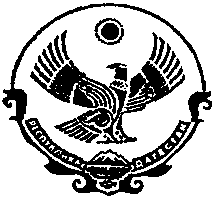 РЕСПУБЛИКА ДАГЕСТАНАДМИНИСТРАЦИЯ МУНИЦИПАЛЬНОГО РАЙОНА «НОГАЙСКИЙ РАЙОН»ул. Карла Маркса 15,  с. Терекли-Мектеб  Ногайский район РД 368850 тел. (88722), 55-33-58, (88722), 55-33-42,   Факс (88722) 553354, E-mail: nogayrayon@e-dag.ru ОКПО 61875824 ОГРН 1100531000020  ИНН /КПП 0525140640/ 052501001П О С Т А Н О В Л Е Н И Еот 18 сентября 2019 г.                                                                                        №228Об утверждении муниципальной программы«Развитие малого и среднего предпринимательства в муниципальном районе «Ногайский район» на 2019-2023 годы»        Во исполнение п.56 Плана мероприятий реализации Правительством Республики Дагестан Послания Главы Республики Дагестан Народному Собранию Республики Дагестан от 20 марта 2019 года, утвержденного Председателем Правительства Республики Дагестан от 31 мая 2019 года, руководствуясь Федеральным законом от 06.10.2003 № 131-ФЗ «Об общих принципах организации местного самоуправления в Российской Федерации», Уставом МР «Ногайский район» и с целью создания экономических и социальных условий для эффективного развития малого и среднего предпринимательства, а также решения ключевых социально-экономических проблем                                                    постановляю:1. Утвердить прилагаемую муниципальную программу «Развитие малого исреднего предпринимательства в муниципальном районе «Ногайский район» на 2019-2023 годы»2. Отделу экономики администрации МР «Ногайский район» ежегодно уточнять комплекс мероприятий по совершенствованию работы с представителями малого и среднего предпринимательства.3.  Настоящее постановление разместить на сайте администрации МР «Ногайский район».4.  Контроль за исполнением данного постановления возложить на заместителя главы администрации Саитова Х.А.Глава администрацииМР «Ногайский район»                                                                       М.К.Аджеков                                                                                    Паспорт Программы «Развитие малого и среднего предпринимательства в муниципальном районе «Ногайский район» на 2019-2023 годы»1. СОДЕРЖАНИЕ ПРОБЛЕМЫ И ОБОСНОВАНИЕ НЕОБХОДИМОСТИЕЕ РЕШЕНИЯ ПРОГРАММНЫМИ МЕТОДАМИОдним из приоритетных направлений развития муниципального района «Ногайский район» является создание благоприятных условий для устойчивого функционирования и развития малого и среднего предпринимательства.Развитие малого и среднего предпринимательства способствует созданию широкого слоя среднего класса населения, состоящего, в основном, из молодых предпринимателей, самостоятельно обеспечивающих собственное благосостояние и достойный уровень жизни и являющегося главной стабилизирующей политической силой гражданского общества. Наличие со стороны сектора малого и среднего предпринимательства большого потенциала для создания новых рабочих мест способствует снижению уровня безработицы и социальной напряженности в обществе. Массовое развитие малого и среднего предпринимательства способствует изменению общественной психологии и жизненных ориентиров основной массы населения.Нормативное правовое регулирование поддержки и развития малого и среднего предпринимательства осуществляется в соответствии с Федеральным законом от 24 июля 2007 года № 209-ФЗ «О развитии малого и среднего предпринимательства в Российской Федерации» и Законом Республики Дагестан от 16 июля 2008 года № 34 «О развитии малого и среднего предпринимательства в Республике Дагестан». Деятельность субъектов малого и среднего предпринимательства также регулируется другими нормативными правовымиактами органов государственной власти Республики Дагестан по различным вопросам хозяйственной, градостроительной, имущественной и экономической политики.В то же время, в сфере малого и среднего предпринимательства района имеется ряд нерешенных проблем. Основными причинами, препятствующими поступательному развитию малого и среднего предпринимательства, являются:- недостаточность собственных средств, для развития и высокая стоимостьзаемных средств;- дефицит квалифицированных кадров;- неразвитость производственной и инновационной инфраструктуры поддержки предпринимательства.Программа «Развитие малого и среднего предпринимательства МР «Ногайский район» на 2019-2023 гг.» определяет основные цели, задачи и принципы политики органов местного самоуправления муниципального района в области муниципальной поддержки и развития малого и среднего предпринимательства на 2019-2023 годы и направлена на решение проблем социально-экономического развития муниципального района путем содействия созданию условий для развития субъектов малого и среднего предпринимательства.2. АНАЛИЗ СОСТОЯНИЯ МАЛОГО И СРЕДНЕГОПРЕДПРИНИМАТЕЛЬСТВА В МР «НОГАЙСКИЙ РАЙОН».За годы реализации мероприятий по поддержке малого и среднего предпринимательства, в рамках которых выполняются мероприятия по образовательной, методической, информационной поддержке предпринимателей, удалось достичь определенных результатов.По данным МРИ ФНС России по РД №15 по состоянию на 01.01.2019 года на территории муниципального района насчитывается 618 субъект малого и среднего предпринимательства, в том числе 29 малых предприятия и 589 индивидуальных предпринимателей. Сложившаяся отраслевая структура малого и среднего предпринимательства, численность занятых на малых и средних предприятиях и объем выручки от реализации продукции (товаров, работ, услуг) свидетельствуют о его преимущественном развитии в сфере торговли, общественного питания, оказания бытовых услуг населению и ремонта автотранспортных средств.Численность занятых в малом и среднем предпринимательстве - 1234 чел. Доля среднесписочной численности работников (без внешних совместителей) малых и средних предприятий в среднесписочной численности работников (без внешних совместителей) всех предприятий и организаций – 10,5%. Объем налоговых поступлений в бюджеты всех уровней от субъектов малого и среднего предпринимательства в 2018 году составил 13114 тыс. рублей. Нормативное правовое регулирование поддержки и развития малого и среднего предпринимательства осуществляется в соответствии с Федеральным законом от 24.07.2007 г. № 209-ФЗ «О развитии малого и среднего предпринимательства в Российской Федерации» и Законом Республики Дагестан от 16.07.2008 г. № 34 «О развитии малого и среднего предпринимательства в Республике Дагестан». Деятельность субъектов малого и среднего предпринимательства также регулируется другими нормативными правовыми актами органов государственной власти Республики Дагестан по различным вопросам хозяйственной, градостроительной, имущественной и экономической политики.3. ЦЕЛЬ И ЗАДАЧИ ПРОГРАММЫ.Целью Программы является создание благоприятных условий для развития малого и среднего предпринимательства в муниципальном районе «Ногайский район». Поставленная цель предопределила постановку и решение ряда взаимосвязанных задач:1. Создание благоприятных экономических, правовых и социально-трудовых условий для динамичного развития малого и среднего предпринимательства на территории муниципального района;2. Укрепление социального статуса предпринимательства;3. Создание на территории района устойчивой, взаимосвязанной многоуровневой системы инфраструктурной поддержки бизнеса;4. Информирование населения района о мерах по поддержке предпринимательской деятельности и условиях ее предоставления;5. Расширение доступа малых и средних предприятий к закупкам товаров, работ, услуг для нужд органов местного самоуправления;6. Продвижение продукции субъектов малого и среднего предпринимательства на республиканский и межрегиональный рынок, всемерное содействие повышению качества и конкурентоспособности продукции и оказываемых услуг с использованием современных форм и методов информационной, маркетинговой и иной поддержки;7. Развитие системы подготовки кадров, повышение уровня предпринимательской грамотности;8. Поддержка начинающих, в том числе молодых предпринимателей; вовлечение молодежи в предпринимательскую деятельность, выявление молодых лидеров, имеющих способности к предпринимательской деятельности;9. Развитие взаимодействия субъектов малого и среднего предпринимательства с муниципальными и республиканскими органами власти;10. Пропаганда и популяризация идей малого и среднего предпринимательства, формирование среди населения положительного имиджа предпринимательства.4. МЕХАНИЗМ РЕАЛИЗАЦИИ ПРОГРАММЫ.Приоритетными направлениями поддержки являются:- Производственная и инновационная деятельность;- Производство и переработка сельскохозяйственной продукции;- Строительство;- Деятельность в сфере образования и здравоохранения;- Жилищно-коммунальное хозяйство;- Поддержка начинающих предпринимателей;- Создание и развитие инфраструктуры поддержки субъектов малого и среднего предпринимательства.- Представление интересов субъектов малого и среднего предпринимательства в государственных органах при рассмотрении дел;- Организация предоставления консультаций субъектам малого и среднего предпринимательства по деятельности института Уполномоченного по защите прав предпринимателей в Республике Дагестан.Реализация программы осуществляется по шести основным направлениям:1. Совершенствование нормативных правовых актов в сфере регулирования деятельности субъектов малого и среднего предпринимательства и устранение административных барьеров в сфере развития предпринимательства. В рамках данного направления реализованы и планируются следующие мероприятия:1.1. Защита прав юридических лиц и индивидуальных предпринимателей при осуществлении государственного и муниципального контроля в соответствии с Федеральным законом от 26.12.2008 г.№ 294-ФЗ «О защите прав юридических лиц и индивидуальных предпринимателей при осуществлении государственного контроля (надзора) и муниципального контроля».2. Мероприятия, способствующие упрощению доступа субъектов малого и среднего предпринимательства округа к муниципальному имуществу, прежде всего к земельным участкам, помещениям и оборудованию. В рамках данного направления предусмотрены следующие мероприятия:2.1. сбор и публикация информации о свободном недвижимом имуществе, включая земельные участки, предназначенном для передачи во владение и (или) в пользование субъектам малого и среднего предпринимательства муниципального района. Мероприятие предполагает, в том числе, формирование земельных участков в установленном законодательством порядке для осуществления предпринимательской деятельности;2.2. передача во владение субъектам малого и среднего предпринимательства муниципального имущества, в том числе земельных участков, зданий, строений, сооружений, нежилых помещений, оборудования, машин, механизмов, установок, транспортных средств, инвентаря, инструментов на возмездной основе, безвозмездной основе или на льготных условиях. Мероприятие реализуется, в том числе, посредством реализации Федерального закона от 22.07.2008 г. № 159-ФЗ «Об особенностях отчуждения недвижимого имущества, находящегося в государственной собственности субъектов Российской Федерации или в муниципальной собственности и арендуемого субъектами малого и среднего предпринимательства, и о внесении изменений в отдельные законодательные акты Российской Федерации»;3. С целью продвижения на рынке товаров, производимых субъектами малого и среднего предпринимательства администрацией муниципального района принимаются следующие меры:3.1. Постановлением от 16.04.2018г. № 84 утверждено Положение об утверждении схемы размещения и функционирования нестационарных торговых объектов, включая поддержку выставочно-ярмарочной деятельности;3.2. в соответствии с Федеральным законом от 05.04.2013г. № 44-ФЗ «О контрактной системе в сфере закупок товаров, работ, услуг для обеспечения государственных и муниципальных нужд», муниципальные заказчики муниципального района «Ногайский район» осуществляют закупки на сумму не менее 15% от общего объема закупок товаров, работ и услуг у субъектов малого предпринимательства, и социально ориентированных некоммерческих организаций.4. Информационная поддержка субъектов малого и среднего предпринимательства, в том числе:4.1. обеспечение функционирования специализированного раздела на сайте администрации в сети «Интернет»;4.2. освещение вопросов развития малого и среднего предпринимательства, пропаганда и популяризация предпринимательской деятельности в средствах массовой информации;4.3. проведение информационной и рекламной кампаний по повышению престижа предпринимательской деятельности (наружная реклама, публикации в региональных изданиях). Продвижение молодых предпринимателей в республиканских средствах массовой информации, в том числе через участие в информационных программах, ток-шоу;5. Консультационная поддержка субъектов малого и среднего предпринимательства, включая:5.1. предоставление консультационных, организационных, юридических услуг по различным вопросам предпринимательской деятельности субъектам малого и среднего предпринимательства и гражданам, желающим организовать предпринимательскую деятельность, в том числе с выездом на место и путем организации работы телефонов «горячей линии»;5.2. проведение форумов, «круглых столов», тренингов и мастер-классов для субъектов малого и среднего предпринимательства. Мероприятие предполагает анализ и обсуждение основных проблем малого и среднего предпринимательства и путей их решения, выработку рекомендаций по конкретным действиям органов местного самоуправления и некоммерческих организаций, выражающих интересы субъектов малого и среднего предпринимательства.6. С целью увеличения доли уплаченных субъектами малого и среднего предпринимательства налогов в налоговых доходах районного бюджета планируется популяризация идей ведения честного бизнеса и выхода «из тени».План мероприятий по реализации Программы развития малого и среднего предпринимательства МР «Ногайский район» на 2019-2023 гг. приведен в Приложении № 1.5. СРОКИ РЕАЛИЗАЦИИ ПРОГРАММЫВ течение 2019-2023 годов предполагается сконцентрировать усилие участников Программы на формирование целостной системы, обеспечивающей развитие малого и среднего предпринимательства в МР «Ногайский район».6. ОЖИДАЕМЫЕ РЕЗУЛЬТАТЫ РЕАЛИЗАЦИИ ПРОГРАММЫВ результате реализации мероприятий программы в последующей среднесрочной перспективе ожидается достижение следующих социально- экономических показателей, характеризующих экономическую, бюджетную и социальную эффективность развития малого и среднего предпринимательства в МР «Ногайский район»:1) Показатели социально-экономической эффективности:- увеличение количества малых предприятий;- увеличение доли занятых на малых предприятиях;- увеличение доли отгруженной МП продукции, выполненных работ, оказанных услуг в общем объеме отгруженной продукции, выполненных работ и оказанных услуг.2) Показатели бюджетной эффективности:- увеличение доли налоговых поступлений от субъектов МП в собственных доходах бюджета муниципального района «Ногайский район».Достигнутые количественные показатели развития малого предпринимательства позволят получить качественные результаты:-развитие самозанятости населения и сокращение безработицы, снижение социальной напряженности;- гармонизацию общественных отношений через развитие социального партнерства между властью, предпринимателями и наемными работниками;- насыщение потребительского рынка товарами и услугами;- укрепление социального статуса, повышение имиджа предпринимательства.Приложение №1План мероприятий по реализации  Программы развития малого и среднего предпринимательства в МР «Ногайский район» 2019-2023 годыПолное наименование ПрограммыРазвитие малого и среднего предпринимательства в муниципальном районе «Ногайский район» на 2019-2023 годыОснование разработки ПрограммыФедеральный закон от 24.07.2007 года № 209-ФЗ «Оразвитии малого и среднего предпринимательства вРоссийской Федерации»;• Распоряжение Правительства РФ от 02.06.2016 года№ 1083-р «Стратегия развития малого и среднегопредпринимательства в РФ на период до 2030 г.»;• Закон Республики Дагестан от 16.07.2008 года № 34 «О развитии малого и среднего предпринимательстваРеспублики Дагестан»Разработчик ПрограммыОтдел экономики администрации МР «Ногайский район»Цель Программы- создание благоприятных условий для развития малого и среднего предпринимательства на основе формирования эффективных механизмов его поддержкиЗадачи Программысоздание благоприятных экономических, правовых исоциально-трудовых условий для динамичного развития малого и среднего предпринимательства на территории муниципального района;• укрепление социального статуса предпринимательства;• информирование населения города о мерах по поддержке предпринимательской деятельности и условиях ее предоставления;• финансовая и консультационная поддержкаинвестиционных проектов (в том числе инновационных)субъектов малого и среднего предпринимательства вприоритетных для района направлениях;• расширение доступа малых и средних предприятий кзакупкам товаров, работ, услуг для нужд органов местного самоуправления;• содействие повышению качества и конкурентоспособности продукции и оказываемых услуг с использованием современных форм и методовинформационной, маркетинговой и иной поддержки;• повышение уровня предпринимательской грамотности;• поддержка начинающих, в том числе молодыхпредпринимателей; вовлечение молодежи впредпринимательскую деятельность, выявление молодых лидеров, имеющих способности к предпринимательской деятельности;• развитие взаимодействия субъектов малого и среднего предпринимательства с муниципальными иреспубликанскими органами власти;• пропаганда и популяризация идей малого и среднегопредпринимательства, формирование среди населенияположительного имиджа предпринимательстваСроки реализации Программы2019-2023 годыИсполнители ПрограммыАдминистрация МР «Ногайский район»- отдел экономики администрации- МРИ ФНС России №15 по РД (по согласованию)- ЦЗН (по согласованию)Целевые индикаторы и показатели Программы1) Увеличение числа малых и средних предприятий;2) рост оборота малых и средних предприятий;3) рост числа созданных рабочих мест;4) повышение доли занятых на малых и среднихпредприятиях (без внешних совместителей) в общейчисленности занятых в экономике районаОжидаемые результаты реализации ПрограммыУвеличение количества малых и средних предприятий, втом числе индивидуальных предпринимателей;• Увеличение налоговых поступлений в бюджет;• рост количества ежегодно создаваемых рабочих мест;• увеличение объема предложения на рынке товаров иуслуг;• повышение доли занятого населения в секторе малого исреднего предпринимательства в общей численностизанятого населения.№Наименование мероприятияСрок реализацииИсполнитель мероприятий1Совершенствование нормативных правовых актов в сфере регулирования деятельности субъектов малого и среднего предпринимательства и устранение административных барьеров в сфере развития предпринимательстваВесь период1.1Проведение процедуры оценки регулирующего воздействия (ОРВ) проектов нормативных правовых актов и экспертизы нормативных правовых актов МР «Ногайский район»По мере необходимостиОтдел экономики1.2Защита прав юридических лиц и индивидуальных предпринимателей при осуществлении государственного и муниципального контроля в соответствии с Федеральным законом от 26.12.2008 г. № 294-ФЗВесь периодОтдел экономикиУправление делами2Поддержка субъектов малого и среднего предпринимательства2.1Предоставление субсидий и грантов на безвозмездной и безвозвратной основе в целях возмещения затрат или недополученных доходов в связи с производством (реализацией) товаров, выполнением работ, оказанием услуг Агентством по предпринимательству и инвестициям РДВ соответствии со сроками проведения конкурсовАгентство по предпринимательству иинвестициям РД (по согласованию)Отдел экономики2.2Мероприятия, способствующие упрощению доступа субъектов малого и среднего предпринимательства муниципального района к муниципальному имуществу ЕжемесячноОтдел по земельному контролю и муниципальному имуществу3Создание инфраструктуры поддержки начинающих предпринимателей и развития малого и среднего предпринимательства3.1Предоставление услуг по программе «МФЦ для бизнеса» По мере обращения предпринимателейМФЦ РД в Ногайском районе (по согласованию)4Продвижение на рынке товаров, производимых субъектами малого и среднего предпринимательства4.1Актуализация положения о порядке размещения и функционирования нестационарных объектов потребительскогорынка, включая поддержку выставочно-ярмарочной деятельности1 квартал 2020 годаОтдел экономики4.2Осуществление закупок муниципальными заказчики МР «Ногайский район» на сумму не менее 15% от общего объема закупок товаров, работ и услуг у субъектов малого предпринимательства и социально-ориентированных некоммерческих организаций.ЕжемесячноОтдел экономики4.3Организация и проведение выставочно-ярмарочных мероприятий, форумов, в рамках выставочно-ярмарочных мероприятий, форумов с участием субъектов малого и среднего предпринимательства, в том числе инновационной направленности.ЕжеквартальноОтдел экономикиМКУ «УСХ», МКУ «ЦНТ»5Информационная поддержка субъектов малого и среднего предпринимательства5.1Обеспечение функционирования специализированного раздела на сайте администрации в сети «Интернет»Сентябрь 2019 годаОтдел экономики5.2Проведение выставок, организация экспозиций субъектов малого и среднего предпринимательства муниципального района ЕжеквартальноОтдел экономикиМКУ «УСХ», МКУ «ЦНТ»5.3Проведение информационной и рекламной кампаний по повышению престижа предпринимательской деятельности (наружная реклама, публикации в региональных изданиях).ЕжемесячноОтдел экономикиПресс-служба5.4Освещение вопросов развития малого и среднего предпринимательства, пропаганда и популяризация предпринимательской деятельности в средствах массовойинформацииЕжемесячноПресс-служба6Консультационная поддержка субъектов малого и среднего предпринимательства6.1Предоставление консультационных, организационных, юридических услуг по различным вопросам предпринимательской деятельности субъектам малого и среднего предпринимательства и гражданам, желающим организовать предпринимательскую деятельность, в том числе с выездом на место и путем организации работы телефонов «горячей линии»По мере обращения предпринимателейОтдел экономики6.2Проведение форумов, «круглых столов», тренингов и мастер-классов для субъектов малого и среднего предпринимательства ЕжемесячноОтдел экономики6.3Оказание содействия субъектам малого и среднего предпринимательства и организациям инфраструктуры поддержки субъектов малого и среднего предпринимательства в организации и проведении публичных и деловых мероприятийЕжеквартальноОтдел экономики,Пресс-служба7Увеличение доли уплаченных субъектами малого и среднего предпринимательства налогов в налоговых доходах консолидированного бюджетаПостоянноОтдел экономикиОМВД РФ по Ногайскому району(по согласованию)МРИ ФНС России по РД №15 (по согласованию)8Организация и проведение выставочно-ярмарочных мероприятий, на территории города с участием субъектов малого и среднего предпринимательстваПостоянноОтдел экономики9Содействие в создании и развитии общественных и профессиональных объединений предпринимателейПостоянноОтдел экономики